Technology Education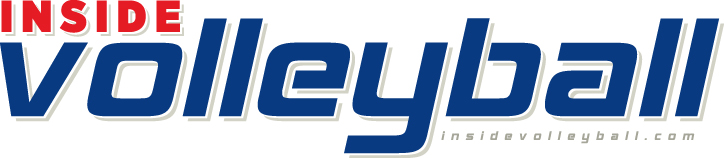 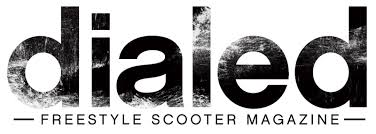 Communications TechMagazine Cover. Create in Photoshop. Proper English and spelling only – no slang. Do not use parenthesis on this document.. All items on this assignment must be school appropriate.Get approval from teacher often!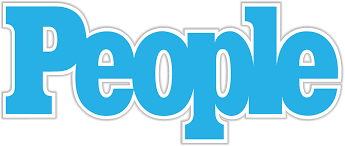 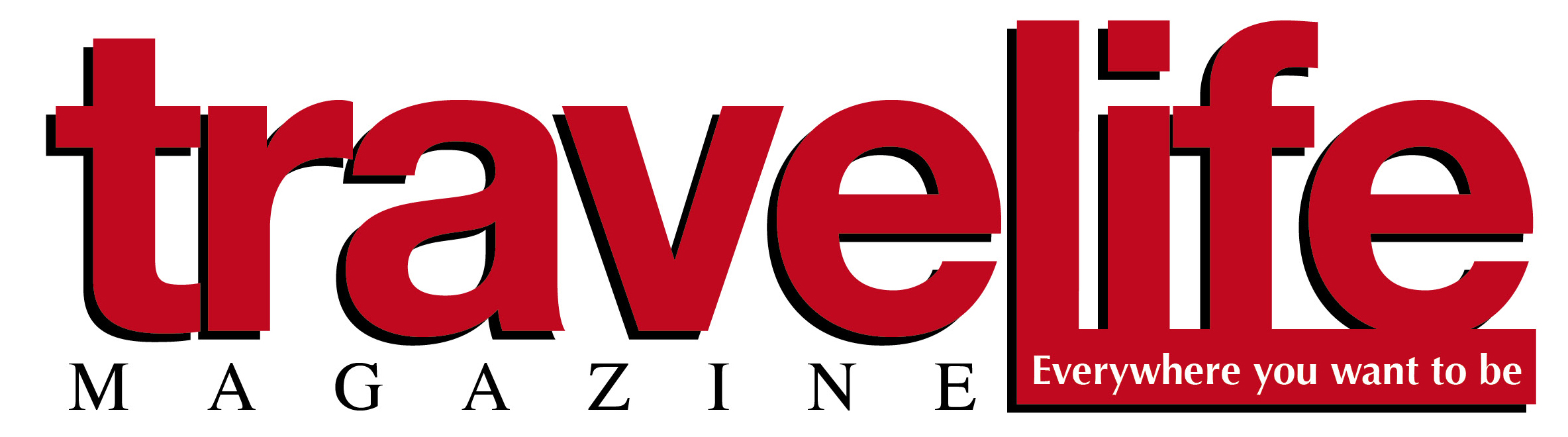 Magazine Cover ChecklistUse this to check off the following items as you design your project:Develop a theme for the magazine (about yourself can be sports, music, food, hobbies, celebrity gossip, etc.)Background selected cannot be black or white Must have a title (something related to the theme)Must have a barcode, cost of issue, issue number, and volume numberMust include a graphic of yourself used as part of the backgroundMust have at least four headings for articles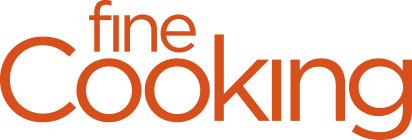 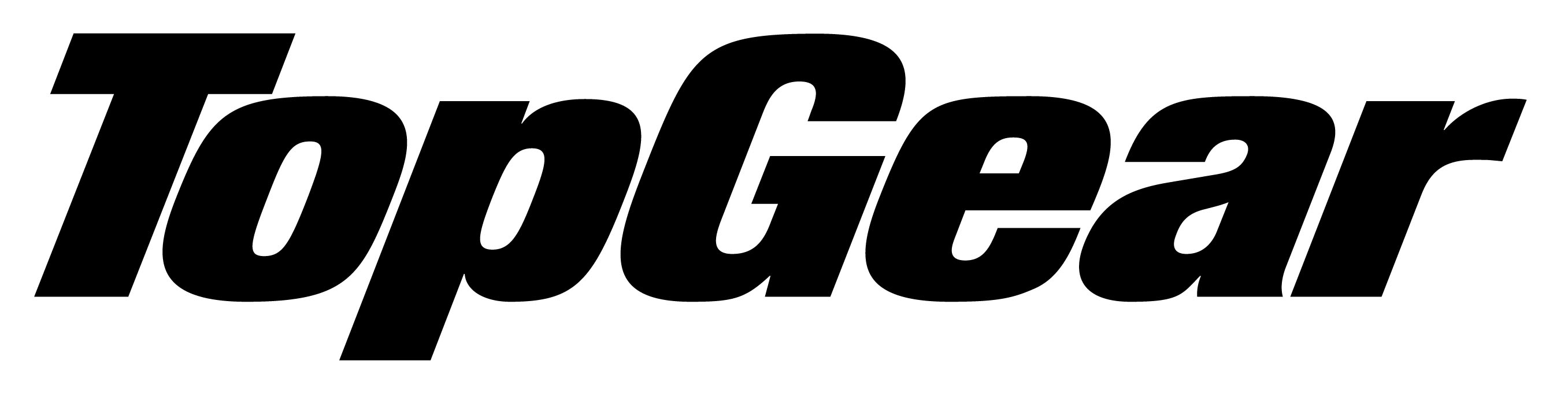 